Справка по итогам контроля повышения квалификации педагогов в 2021, 2022, 2023 годуЦель контроля: контроль состояния работы по повышению квалификации педагогическими работниками МАОУ Пролетарской СОШ в 2021,2022,2023 годах.Задачи:проанализировать, сколько педагогов повысили квалификацию в 2021, 2022, 2023 году;спланировать работу по повышению квалификации учителей на 2024 год и последующие три года.Срок проведения: 01.10.2023 – 30.10.2023.В результате контроля установлено:На момент анализа в МАОУ Пролетарской СОШ педагогическую деятельность осуществляют 30 педагогических работников. Начальное общее образование – педагогическую деятельность осуществляют 11 педагогов.Основное общее образование – педагогическую деятельность осуществляют 20 педагоговСреднее общее образование – педагогическую деятельность осуществляют 13 педагоговТак как педагогические работники школы работают в разных звеньях, то количество по уровням образования будет больше, чем общее число педагогических работников. Курсовую подготовку педагогические работники школы проходили по каждому уровню отдельно.Повышение квалификации по ФГОС НОО, ФГОС ООО и ФГОС СОО проводилось на базе ГОАОУ ДПО «Региональный институт профессионального развития» г. Великий Новгород в очно – заочной форме с применением дистанционных технологий.Начальное общее образованиеВ 2023 году прошли обучение по дополнительным профессиональным программам повышения квалификации 7 педагогов (63,63%) от общего количества работающих. Общий объем курсовой подготовки педагогов школы составил 296 часов.В 2022 году прошли обучение по дополнительным профессиональным программам повышения квалификации  4 педагогов (36,36%) от общего количества работающих. Общий объем курсовой подготовки педагогов школы составил 144 часа.По состоянию на 05.11.2023 количество педагогов, прошедших курсы повышения квалификации не реже чем один раз в три года и в объеме не менее 36 часов, составляет 100 процентов.Основное общее образованиеВ 2023 году прошли обучение по дополнительным профессиональным программам повышения квалификации 16 педагогов (80%) от общего количества работающих. Общий объем курсовой подготовки педагогов школы составил 898 часов.В 2022 году прошли обучение по дополнительным профессиональным программам повышения квалификации  12 педагогов (60%) от общего количества работающих. Общий объем курсовой подготовки педагогов школы составил 432часа.Один  педагог не ведет часы по ФГОС ООО, поэтому он проходил курсовую подготовку по другому направлению.По состоянию на 05.11.2023 количество педагогов, прошедших курсы повышения квалификации не реже чем один раз в три года и в объеме не менее 36 часов, составляет 100 процентов.Среднее общее образованиеВ 2023 году прошли обучение по дополнительным профессиональным программам повышения квалификации 12 педагогов (92,30%) от общего количества работающих. Общий объем курсовой подготовки педагогов школы составил 432 часа.Один учитель физического воспитания не прошел курсовую подготовку по ФГОС СОО. Школа делала заявку на курсы, но ГОАОУ ДПО «РИПР» ответило, что курсы для учителей физического воспитания на уровне ФГОС СОО не предусмотрены.По состоянию на 05.11.2023 количество педагогов, прошедших курсы повышения квалификации не реже чем один раз в три года и в объеме не менее 36 часов, составляет 92,30 процентов.Педагоги школы ежегодно повышают квалификацию по приоритетным направлениям развития образования. В 2023 году повысили квалификацию по следующим приоритетным направлениям 6 педагогов.На базе ФГАОУ ДПО «Академия реализации государственной политики и профессионального развития работников образования Министерства просвещения Российской Федерации»  г. Москва курсы повышения квалификации прошли 2 педагогаИнформация о педагогах, прошедших курсы повышения квалификации по приоритетным направлениям за три года.3. По состоянию на 05.11.2023 количество педагогов, прошедших курсы повышения квалификации не реже чем один раз в три года и в объеме не менее 36 часов, составляет 100 процентов.4. Проанализирована потребность в повышении квалификации на 2024 год и ближайшие три года.В 2024 году запланировано повышение квалификации для 19 педагогических работников.1 . Формы и методы преподавания курса «ОРКСЭ» и «ОДНКНР» - 2 педагогаРеализация требований обновленных ФГОС НОО, ФГОС ООО в работе учителя -  1 педагог (декретный отпуск)Организация работы педагога – психолога в общеобразовательной организации по созданию адаптированной образовательной среды – 1 педагогОрганизация образовательного процесса обучающихся с ОВЗ в условиях инклюзивного образования – 6 педагоговФункциональная грамотность  - 10 педагоговВыводыТребование ФГОС о непрерывности профессионального развития работников образовательной организации в МАОУ Пролетарской СОШ обеспечивается через освоение дополнительных профессиональных образовательных программ:педагогические работники повышают квалификацию не реже чем один раз в три года;педагогические работники повышают квалификацию по приоритетным направлениям развития образования.Рекомендации:Продолжить работу по повышению квалификации педагогов, использовать возможности дистанционной формы повышения квалификации.Вести систематический учет и контроль периодичности повышения квалификации педагогов.Продолжить формирование электронной базы данных для хранения сведений о повышении квалификации педагогов.Справку составил(а):Заместитель директора по УВР                                              /Алексеева Д.В.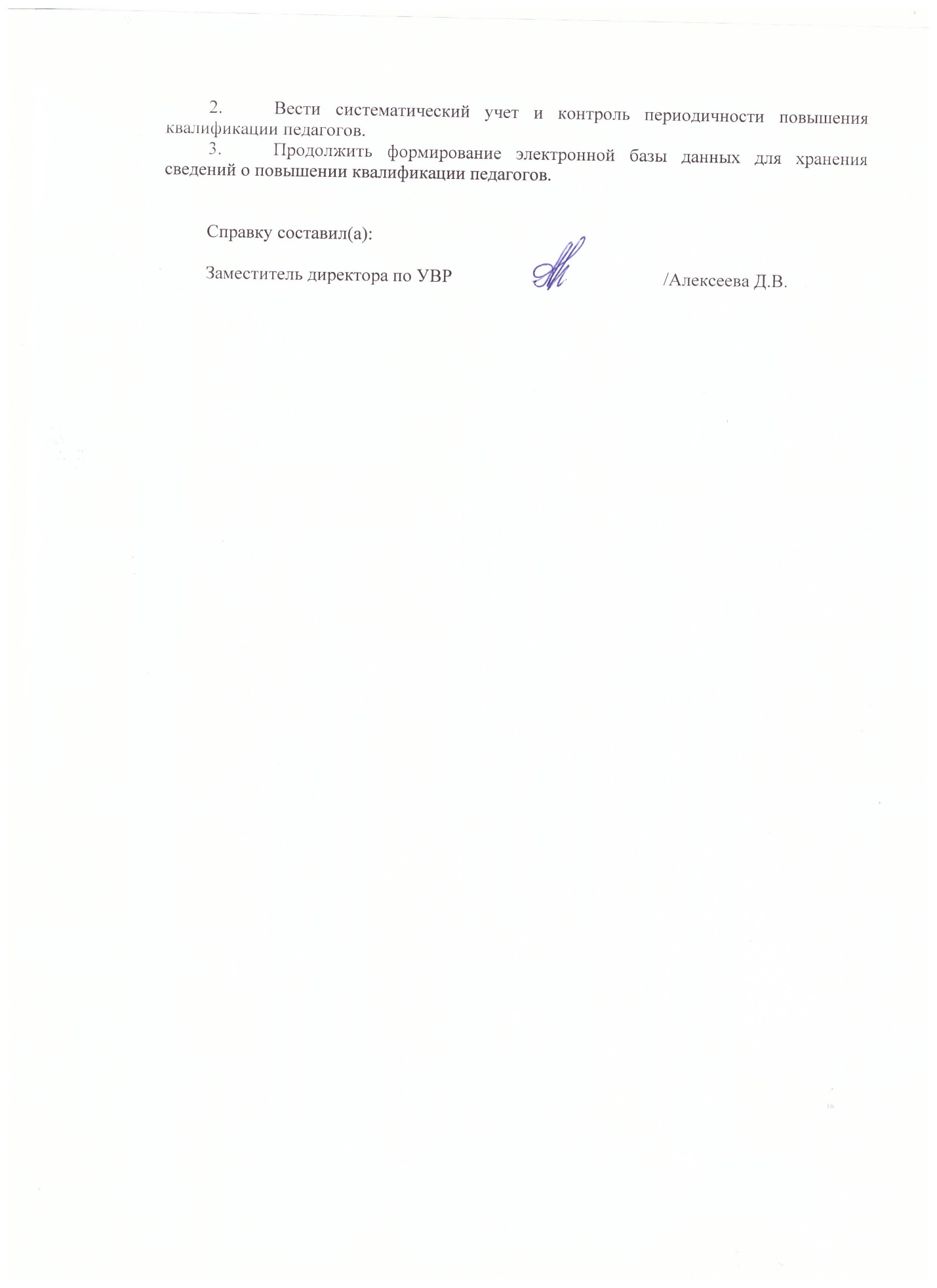 № п/пФИО учителя/должностьНазвание курсаСрок обученияКоличество часов2023          2022Количество часов2023          20221Алексеева Дарья Викторовна/учитель начальных классов, заместитель директора по УВР№1513 (53 ПК 014820) Реализация требований обновленных ФГОС НОО, ФГОС ООО в работе учителя (уч)№2971 (53 ПК 016293) Введение обновленных ФГОС общего образования: управленческий аспект, включая модуль Профилактика терроризма и экстремизма в образовательной организации27.03.2023– 14.04.202312.09.2023– 26.09.202336 ч44 ч2Зубкова Людмила Николаевна/ учитель начальных классов№2352 (53ПК 015668) «Реализация требований обновленных ФГОС НОО, ФГОС ООО в работе учителя»15.05.2023– 02.06.202336 ч3Кудряшова Надежда Александровна/ учитель начальных классов№1544 (53 ПК 014851)  Реализация требований обновленных ФГОС НОО, ФГОС ООО в работе учителя27.03.2023– 14.04.202336 ч4Кузьмина Ольга Юрьевна/ учитель начальных классов№1547 (53 ПК 014854) Реализация требований обновленных ФГОС НОО, ФГОС ООО в работе учителя27.03.2023– 14.04.202336 ч5Мищихина Елена Геннадьевна/ учитель начальных классов№1557 (53 ПК 014864) Реализация требований обновленных ФГОС НОО, ФГОС ООО в работе учителя27.03.2023– 14.04.202336 ч6Тихонова Ольга Владиславовна/ учитель начальных классов№1574 (53 ПК 014881) Реализация требований обновленных ФГОС НОО, ФГОС ООО в работе учителя27.03.2023– 14.04.202336 ч7Самыгина Лидия Олеговна/ учитель начальных классовРеализация требований обновленных ФГОС НОО, ФГОС ООО в работе учителя30.10.2023– 10.11.202336 ч8Москвина Вера Андреевна/ учитель начальных классов№3653 Реализация требований обновленных ФГОС НОО, ФГОС ООО в работе учителя19.09.2022– 29.09.202236ч9Вахрина Надежда Николаевна, учитель начальных классов№546 Реализация требований обновленных ФГОС НОО, ФГОС ООО в работе учителя11.04.2022-21.04.202236ч10Харламова Людмила Леонидовна/ учитель иностранного языка№3670 Реализация требований обновленных ФГОС НОО, ФГОС ООО в работе учителя19.09.2022– 29.09.202236ч11Скуматова Татьяна Николаевна/учитель физического воспитания№1719 Реализация требований обновленных ФГОС НОО, ФГОС ООО в работе учителя16.05.2022-26.05.202236чИтого:Итого:Итого:Итого:296144440440№ п/пФИО учителя/должностьНазвание курсаСрок обученияКоличество часов2023          2022Количество часов2023          20221Иванова Лидия Николаевна/ учитель русского языка и литературы№18 (53 ПК 013305) Экспертиза в образовании: подготовка экспертов предметных комиссий при проведении государственной итоговой аттестации№2528 (53 ПК 015845) Реализация требований обновленных ФГОС ООО, ФГОС СОО в работе учителя№1243  Реализация требований обновленных ФГОС НОО, ФГОС ООО в работе учителя16.01.2023– 19.01.202319.06.2023– 29.06.202311.05.2022-23.05.202234 ч36 ч36ч2Николаева Елена Анатольевна/ учитель русского языка и литературы№1559 (53 ПК 014866) Реализация требований обновленных ФГОС НОО, ФГОС ООО в работе учителя№35 (53 ПК 013332) Экспертиза в образовании: подготовка экспертов предметных комиссий при проведении государственной итоговой аттестацииРеализация требований обновленных ФГОС ООО, ФГОС СОО в работе учителя27.03.2023– 14.04.202316.01.2023– 19.01.202309.10.2023-19.10.202336 ч34 ч36 ч3Юрченко Ирина Алексеевна/ учитель русского языка и литературы№2531 (53 ПК 015848) Реализация требований обновленных ФГОС ООО, ФГОС СОО в работе учителя№1587 (53 ПК 014894) Реализация требований обновленных ФГОС НОО, ФГОС ООО в работе учителя19.06.2023– 29.06.202327.03.2023– 14.04.202336 ч36 ч4Измайлова Наталья Анатольевна/ учитель истории и обществознания№2529 (53 ПК 015846) Реализация требований обновленных ФГОС ООО, ФГОС СОО в работе учителя№2325 36ч Реализация требований обновленных ФГОС НОО, ФГОС ООО в работе учителя19.06.2023– 29.06.202330.05.2022-09.06.202236 ч36 ч5Скуматова Ирина Сергеевна/ учитель истории и обществознания№2530 (53 ПК 015847) Реализация требований обновленных ФГОС ООО, ФГОС СОО в работе учителя№1571 (53 ПК 014878) Реализация требований обновленных ФГОС НОО, ФГОС ООО в работе учителя19.06.2023– 29.06.202327.03.2023– 14.04.202336 ч36 ч6Астафьев Иван Анатольевич/учитель физики и информатики№1517 (53 ПК 014824) Реализация требований обновленных ФГОС НОО, ФГОС ООО в работе учителяРеализация требований обновленных ФГОС ООО, ФГОС СОО в работе учителя№3  Актуальные проблемы преподавания физики и пути повышения качества обучения27.03.2023– 14.04.202309.10.2023-19.10.202324.01.2022-27.01.202236 ч36 ч32 ч7Вяликова Мария Владимировна/ учитель математики и информатики№2724 (53 ПК 016043) Реализация требований обновленных ФГОС ООО, ФГОС СОО в работе учителя№3630  Реализация требований обновленных ФГОС НОО, ФГОС ООО в работе учителя03.07.2023– 13.07.202319.09.2022– 29.09.202236 ч36 ч8Поликтеева Любовь Евгеньевна/ учитель математики№2773 (53 ПК 016092) Реализация требований обновленных ФГОС ООО, ФГОС СОО в работе учителя№2226  Реализация требований обновленных ФГОС НОО, ФГОС ООО в работе учителя03.07.2023– 13.07.202306.06.2022-16.06.202236 ч36ч9Ежова Татьяна Николаевна/ учитель географии№2606 (53 ПК 015923) Реализация требований обновленных ФГОС ООО, ФГОС СОО в работе учителя№2404  Реализация требований обновленных ФГОС НОО, ФГОС ООО в работе учителя19.06.2023– 29.06.202314.06.2022-24.06.202236 ч36ч10Ведехина Наталья Алексеевна/ учитель биологии№2589 (53 ПК 015906) Реализация требований обновленных ФГОС ООО, ФГОС СОО в работе учителя№1524 (53 ПК 014831) Реализация требований обновленных ФГОС НОО, ФГОС ООО в работе учителя19.06.2023– 29.06.202327.03.2023– 14.04.202336 ч36 ч11Романова Надежда Сергеевна/ учитель химии№1563 (53 ПК 014870) Реализация требований обновленных ФГОС НОО, ФГОС ООО в работе учителя№3000 (53 ПК 016322) Введение обновленных ФГОС общего образования: управленческий аспект, включая модуль Профилактика терроризма и экстремизма в образовательной организации№2666 (53 ПК 015983) Реализация требований обновленных ФГОС ООО, ФГОС СОО в работе учител27.03.2023– 14.04.202312.09.2023– 26.09.202319.06.2023– 29.06.202336 ч 36 ч36 ч12Скуматова Татьяна Николаевна/учитель физического воспитания№1719 Реализация требований обновленных ФГОС НОО, ФГОС ООО в работе учителя16.05.2022-26.05.202236ч13Иванова Ирина Сергеевна/ учитель физического воспитания№3641 36ч Реализация требований обновленных ФГОС НОО, ФГОС ООО в работе учителя19.09.2022– 29.09.202236 ч14Копылова Татьяна Викторовна/ учитель иностранного языка№2620 (53 ПК 015937) Реализация требований обновленных ФГОС ООО, ФГОС СОО в работе учителя19.06.2023– 29.06.202336 ч15Зайцева Ольга Леонидовна/ учитель иностранного языка№2609 (53 ПК 015926) Реализация требований обновленных ФГОС ООО, ФГОС СОО в работе учителя№3638  Реализация требований обновленных ФГОС НОО, ФГОС ООО в работе учителя19.06.2023– 29.06.202319.09.2022 – 29.09.202236 ч36ч16Алексеева Ирина Александровна/ учитель технологии№1808 36ч Реализация требований обновленных ФГОС НОО, ФГОС ООО в работе учителя23.05.2022-02.06.202236 ч17Красов Кирилл Александрович/ учитель технологии№2354 (53 ПК 015670) 36 ч Реализация требований обновленных ФГОС НОО, ФГОС СОО в работе учителя15.05.2023– 02.06.202336 ч18Колчина Елена Анатольевна/учитель музыки, учитель - логопед№1540 (53 ПК 014847) Реализация требований обновленных ФГОС НОО, ФГОС ООО в работе учителя№4593 72 ч Содержание работы учителя – логопеда с обучающимися с ОВЗ в условиях реализации ФГОС НОО с ОВЗ27.03.2023– 14.04.202307.11.2022– 23.11.202236 ч36 ч19Андреева Наталья Юрьевна/ педагог - психолог№1514 (53 ПК 014821) Реализация требований обновленных ФГОС НОО, ФГОС ООО в работе учителя27.03.2023– 14.04.202336 чБез ФГОСБез ФГОСБез ФГОСБез ФГОСБез ФГОСБез ФГОС20Заболотский Владимир Алексеевич/ учитель технологии№4831 Организация образовательного процесса обучающихся с ОВЗ в условиях инклюзивного образования05.12.2022 – 09.12.202240ч Итого:Итого:Итого:Итого:89843213301330№ п/пФИО учителя/должностьНазвание курсаСрок обученияКоличество часов2023          2022Количество часов2023          20221Иванова Лидия Николаевна/ учитель русского языка и литературы№2528 (53 ПК 015845) Реализация требований обновленных ФГОС ООО, ФГОС СОО в работе учителя19.06.2023– 29.06.202336 ч2Юрченко Ирина Алексеевна/ учитель русского языка и литературы№2531 (53 ПК 015848) Реализация требований обновленных ФГОС ООО, ФГОС СОО в работе учителя19.06.2023– 29.06.202336 ч3Измайлова Наталья Анатольевна/ учитель истории и обществознания№2529 (53 ПК 015846) Реализация требований обновленных ФГОС ООО, ФГОС СОО в работе учителя19.06.2023– 29.06.202336 ч4Скуматова Ирина Сергеевна/ учитель истории и обществознания№2530 (53 ПК 015847) Реализация требований обновленных ФГОС ООО, ФГОС СОО в работе учителя19.06.2023– 29.06.20236 ч5Астафьев Иван Анатольевич/учитель физики и информатикиРеализация требований обновленных ФГОС ООО, ФГОС СОО в работе учителя09.10.2023-19.10.202336 ч6Вяликова Мария Владимировна/ учитель математики и информатики№2724 (53 ПК 016043) Реализация требований обновленных ФГОС ООО, ФГОС СОО в работе учителя03.07.2023– 13.07.20236 ч7Поликтеева Любовь Евгеньевна/ учитель математики№2773 (53 ПК 016092) Реализация требований обновленных ФГОС ООО, ФГОС СОО в работе учителя03.07.2023– 13.07.202336 ч8Ежова Татьяна Николаевна/ учитель географии№2606 (53 ПК 015923) Реализация требований обновленных ФГОС ООО, ФГОС СОО в работе учителя19.06.2023– 29.06.202336 ч9Ведехина Наталья Алексеевна/ учитель биологии№2589 (53 ПК 015906) Реализация требований обновленных ФГОС ООО, ФГОС СОО в работе учителя19.06.2023– 29.06.202336 ч10Романова Надежда Сергеевна/ учитель химии№2666 (53 ПК 015983) Реализация требований обновленных ФГОС ООО, ФГОС СОО в работе учителя19.06.2023– 29.06.202336 ч 11Иванова Ирина Сергеевна/ учитель физического воспитания12Копылова Татьяна Викторовна/ учитель иностранного языка№2620 (53 ПК 015937) Реализация требований обновленных ФГОС ООО, ФГОС СОО в работе учителя19.06.2023– 29.06.202336 ч13Зайцева Ольга Леонидовна/ учитель иностранного языка№2609 (53 ПК 015926) Реализация требований обновленных ФГОС ООО, ФГОС СОО в работе учителя19.06.2023– 29.06.202336 чИтого:Итого:Итого:Итого:432НаправлениеНазвание курсаФ. И. О. педагоговИнклюзивное образованиеОрганизация образовательного процесса обучающихся с ОВЗ в условиях инклюзивного образованияВедехина НАВоспитательная работаМетодика создания и развития детского коллективаКопылова ТВВоспитательная работаСодержание и технологии работы педагога по организации участия детей в безопасном дорожном движении и вовлечению их в деятельность отрядов юных инспекторов  движенияКузьмина ОЮВоспитательная работаДеятельность советника директора по воспитанию и взаимодействию с детскими общественными объединениямиИзмайлова НАЦифровая трансформация образованияИнформационная культура в школе как фактор повышения качества образованияХарламова ЛЛЗдоровьеМониторинговые исследования здоровья обучающихся и здоровьесберегающей среды в образовательных организацияхСкуматова ТННаправлениеНазвание курсаФ. И. О. педагоговПедагогическая деятельностьШкола современного учителя химии: достижения российской наукиРоманова НСПедагогическая деятельностьШкола современного учителя русского языка и литературы: достижения российской наукиНиколаева ЕАНаправлениеКоличество педагогов, повысивших квалификациюДоля педагогов от общего количестваИнклюзивное образование2893%ФГОС НОО, ФГОС ООО, ФГОС СОО30100 %Воспитательная работа516 %Функциональная грамотность723 %Дополнительное образование26 %Школа современного учителя516 %№ п/пФ. И. О.ДолжностьПоследнее повышение квалификации (год)2024202520261Алексеева Дарья Викторовнаучитель начальных классов, заместитель директора по УВР2023+2Зубкова Людмила Николаевнаучитель начальных классов2023+3Кудряшова Надежда Александровнаучитель начальных классов2023+4Кузьмина Ольга Юрьевнаучитель начальных классов2023+5Мищихина Елена Геннадьевнаучитель начальных классов2023+6Тихонова Ольга Владиславовнаучитель начальных классов2023+7Самыгина Лидия Олеговнаучитель начальных классов2023+8Москвина Вера Андреевнаучитель начальных классов2022+9Вахрина Надежда Николаевнаучитель начальных классов2022+10Харламова Людмила Леонидовнаучитель иностранного языка2022+11Скуматова Татьяна Николаевнаучитель физического воспитания2022+12Иванова Лидия Николаевнаучитель русского языка и литературы2023+13Николаева Елена Анатольевнаучитель русского языка и литературы2023+14Юрченко Ирина Алексеевнаучитель русского языка и литературы2023+15Измайлова Наталья Анатольевнаучитель истории и обществознания2023+16Скуматова Ирина Сергеевнаучитель истории и обществознания2023+17Астафьев Иван Анатольевичучитель физики и информатики2023+18Вяликова Мария Владимировнаучитель математики и информатики2023+19Поликтеева Любовь Евгеньевнаучитель математики2023+20Ежова Татьяна Николаевнаучитель географии2023+21Ведехина Наталья Алексеевнаучитель биологии2023+22Романова Надежда Сергеевнаучитель химии2023+23Иванова Ирина Сергеевнаучитель физического воспитания2022+24Копылова Татьяна Викторовнаучитель иностранного языка2023+25Зайцева Ольга Леонидовнаучитель иностранного языка2023+26Алексеева Ирина Александровнаучитель технологии2022+27Красов Кирилл АлександровичУчитель технологии2023+28Колчина Елена Анатольевнаучитель музыки, учитель - логопед202329Андреева Наталья Юрьевна/ педагог - психолог2023+30Заболотский Владимир Алексеевич учитель технологии2023+Итого запланировано:Итого запланировано:Итого запланировано:Итого запланировано:624